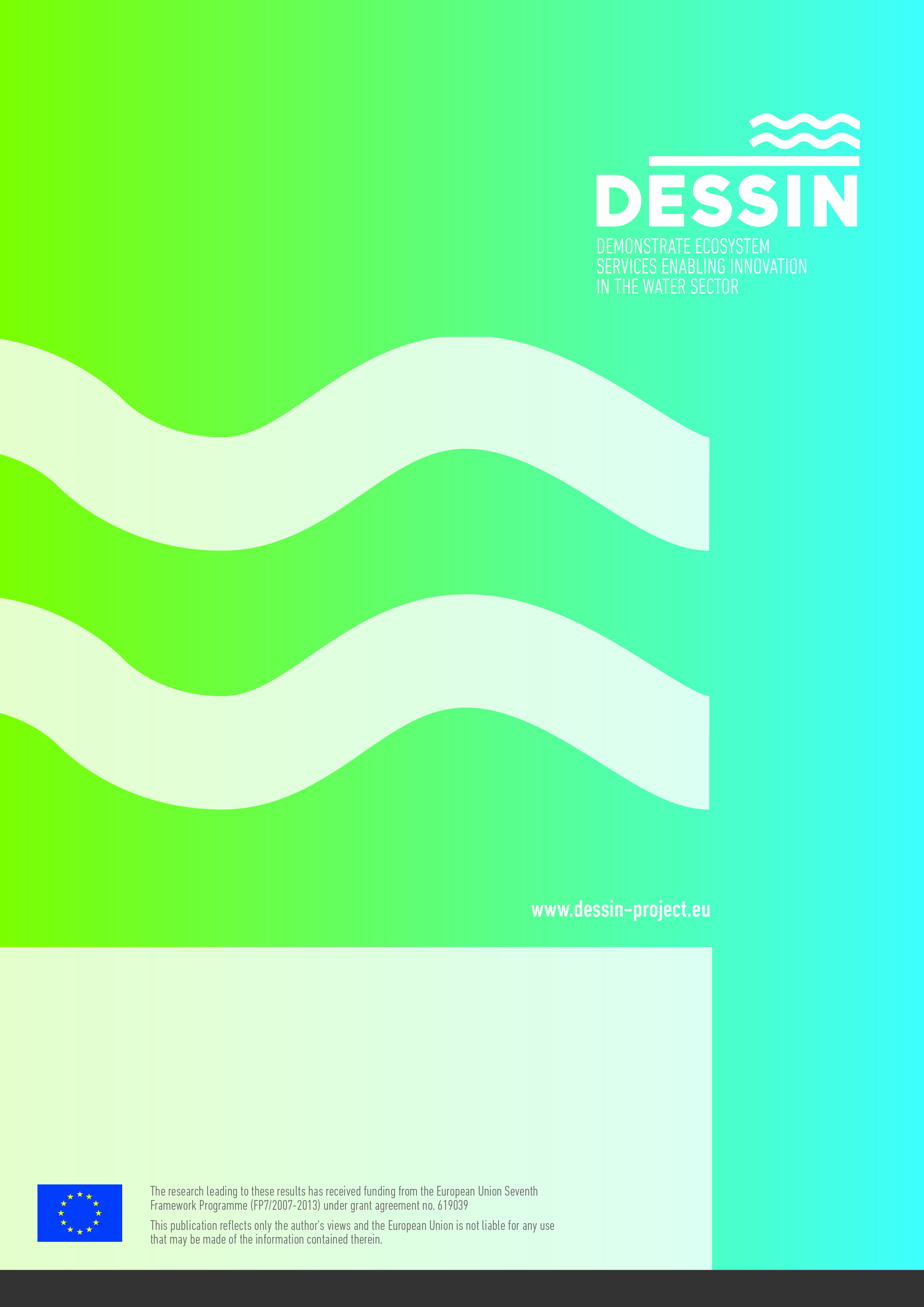 Table of contentsTable of contents	IIList of Figures	IIIList of Tables	IVList of Acronym	VExecutive summary	11.	Demonstration of first level header	21.1	Second level header have different color and size	21.1.1	Header with text color (third level)	21.1.2	How to insert a figure and its source (reference)	21.1.3	How to insert a table in the text and its source (reference)	31.1.4	How to list with bullet points	32.	Demonstration of first level header for a second time this also really long to show the line breakage of this header level	41.2	Second level header have different color and size	41.3	Second level header have different color and size	41.4	Second level header have different color and size	41.4.1	Some examples of pictures in the middle of the text	43.	References	6ANNEX A: Additional information	7List of FiguresFigure 1:	Example of figure: ESS approach scheme linking socio-economics and ecosystems Scheme: MAES, 2014	2Figure 2: 	Example of 2 pictures presented together	4Figure 3:	Example of picture to be included in the report	5List of TablesTable 1:	Example of table based in ESS lists	3List of Acronyms and AbbreviationsExecutive summaryein et ut dolupta tesequi dolum que eria dolut audici dolo consequate vendae consequi non porem ipsa commoluptur sed qui que nestiam core nis dolesequis poribus, serero bea nos expliciis quam unt veribus velisqu odicita tecturibus, tem ventore rioratur? Qui inulpa dolume nam, sit molore latur? Di cone laut quias dolessed exernatem repro bera nullaborrum aut fuga. Et autem eliquiderum facepre, aceptat latius prae reperrum es. Dolum que eria dolut audici dolo consequate vendae consequi non porem ipsa commoluptur sed qui que nestiam core nis dolesequis poribus, serero bea nos expliciis quam unt veribus velisqu odicita tecturibus, tem ventore rioratur? Qui inulpa dolume nam, sit molore latur? Di cone laut quias dolessed exernatem repro bera nullaborrum aut fuga. Et autem eliquiderum facepre, aceptat latius prae reperrum es ein et ut dolupta tesequi dolum que eria dolut audici dolo consequate vendae consequi non porem ipsa commoluptur sed qui que nestiam core nis dolesequis poribus, serero bea nos expliciis quam unt veribus velisqu odicita tecturibus, tem ventore rioratur? Qui inulpa dolume nam, sit molore latur? Di cone laut quias dolessed exernatem repro bera nullaborrum aut fuga. Et autem eliquiderum facepre, aceptat latius prae reperrum es Queria dolut audici dolo consequate vendae consequi non porem ipsa commoluptur sed qui que nestiam core nis dolesequis poribus, serero bea nos expliciis quam unt veribus velisqu odicita tecturibus, tem ventore rioratur? Qui inulpa dolume nam, sit molore latur? Di cone laut quias dolessed exernatem repro bera nullaborrum aut fuga. Et autem eliquiderum facepre, aceptat latius prae reperrum es Demonstration of first level header Second level header have different color and size Sin et ut dolupta tesequi dolum que eria dolut audici dolo consequate vendae consequi non porem ipsa commoluptur sed qui que nestiam core nis dolesequis poribus, serero bea nos expliciis quam unt veribus velisqu odicita tecturibus, tem ventore rioratur? Qui inulpa dolume nam, sit molore latur? Di cone laut quias dolessed exernatem repro bera nullaborrum aut fuga. Et autem eliquiderum facepre, aceptat latius prae reperrum es Header with text color (third level) Tesequi dolum que eria dolut audici dolo consequate vendae consequi non porem ipsa commoluptur sed qui que nestiam core nis dolesequis poribus, serero bea nos expliciis quam unt veribus velisqu odicita tecturibus, tem ventore rioratur? Qui inulpa dolume nam, sit molore latur? Di cone laut quias dolessed exernatem repro bera nullaborrum aut fuga. Et autem eliquiderum facepre, aceptat latius prae reperrum es Dolut audici dolo consequate vendae consequi non porem ipsa commoluptur sed qui que nestiam core nis dolesequis poribus, serero bea nos expliciis quam unt veribus velisqu odicita tecturibus, tem ventore rioratur? Qui inulpa dolume nam, sit molore latur? Di cone laut quias dolessed exernatem repro bera nullaborrum aut fuga. Et autem eliquiderum facepre, aceptat latius prae reperrum es How to insert a figure and its source (reference)agnimpe repedios voluptam fuga. Re ab ipsae same voluptatem ilia atectum que voluptibea volore, officia testotati de doloria quos quibusa dis asim voluptatem. Nequiasi que volorrum re, ulpa dolecest accus. 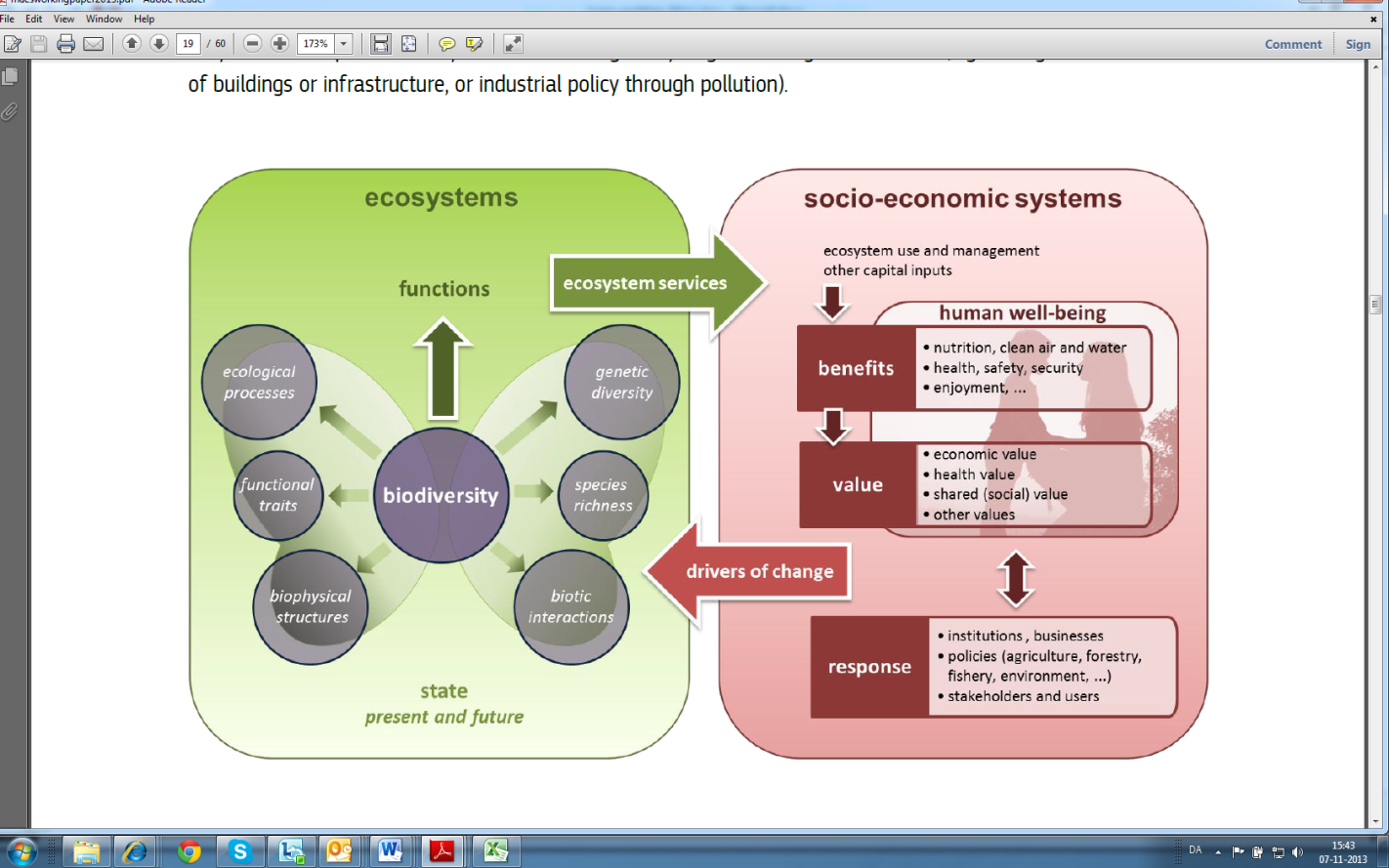 Figure 1:	Example of figure: ESS approach scheme linking socio-economics and ecosystems Scheme: MAES, 2014How to insert a table in the text and its source (reference)agnimpe repedios voluptam fuga. Re ab ipsae same voluptatem ilia atectum que voluptibea volore, officia testotati de doloria quos quibusa dis asim voluptatem. Nequiasi que volorrum re, ulpa dolecest accus.Table 1:	Example of table based in ESS lists		Source: https://www.mfe.govt.nzHow to list with bullet points Sin et ut dolupta tesequi dolum que eria dolut audici dolo consequate vendae consequi non porem ipsa commoluptur sed qui que nestiam core nis dolesequis poribus, serero bea nos expliciis quam unt veribus velisqu odicita tecturibus, tem ventore rioratur? Qui inulpa dolume nam, sit molore latur? Di cone laut quias dolessed exernatem repro bera nullaborrum aut fuga. Et autem eliquiderum facepre, aceptat latius prae reperrum esdolupta spernatur, untem nonserum deriosa preribus doluptatem repuda doluptis aut odictatque velignamconsecate audam endit ut mos Demonstration of first level header for a second time this also really long to show the line breakage of this header levelSecond level header have different color and size Sin et ut dolupta tesequi dolum que eria dolut audici dolo consequate vendae consequi non porem ipsa commoluptur sed qui que nestiam core nis dolesequis poribus, serero bea nos expliciis quam unt veribus velisqu odicita tecturibus, tem ventore rioratur? Qui inulpa dolume nam, sit molore latur? Di cone laut quias dolessed exernatem repro bera nullaborrum aut fuga. Et autem eliquiderum facepre, aceptat latius prae reperrum es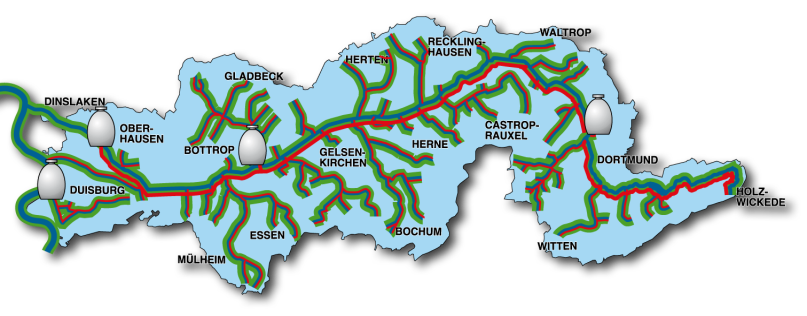 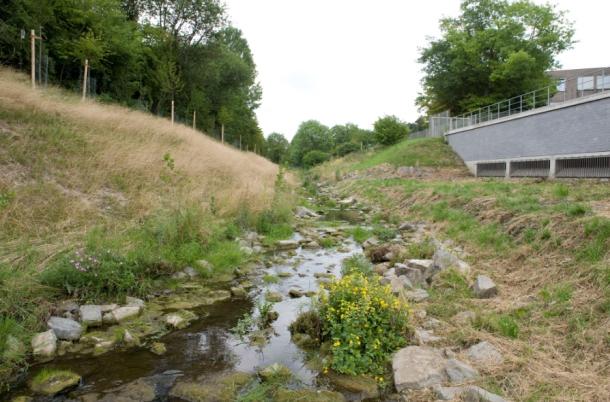 Figure 2: 	Example of 2 pictures presented togetherLeft view after the restoration Source: CETaqua. Right: Map of locations of the facilitiesSecond level header have different color and size Sin et ut dolupta tesequi dolum que eria dolut audici dolo consequate vendae consequi non porem ipsa commoluptur sed qui que nestiam core nis dolesequis poribus, serero bea nos expliciis quam unt veribus velisqu odicita tecturibus, tem ventore rioratur? Qui inulpa dolume nam, sit molore latur? Di cone laut quias dolessed exernatem repro bera nullaborrum aut fuga. Et autem eliquiderum facepre, aceptat latius prae reperrum esSecond level header have different color and size Some examples of pictures in the middle of the textSin et ut dolupta tesequi dolum que eria dolut audici dolo consequate vendae consequi non porem ipsa commoluptur sed qui que nestiam core nis dolesequis poribus, serero bea nos expliciis quam unt veribus velisqu odicita tecturibus, tem ventore rioratur? Qui inulpa dolume nam, sit molore latur? Di cone laut quias dolessed exernatem repro bera nullaborrum aut fuga. Et autem eliquiderum facepre, aceptat latius prae reperrum esSin et ut dolupta tesequi dolum que eria dolut audici dolo consequate vendae consequi non porem ipsa commoluptur sed qui que nestiam core nis dolesequis poribus, serero bea nos expliciis quam unt veribus velisqu odicita tecturibus, tem ventore rioratur? Qui inulpa dolume nam, sit molore latur? Di cone laut quias dolessed exernatem repro bera nullaborrum aut fuga. Et autem eliquiderum facepre, aceptat latius.Sin et ut dolupta tesequi dolum que eria dolut audici dolo consequate vendae consequi non porem ipsa commoluptur sed qui que nestiam core nis dolesequis poribus, serero bea nos expliciis quam unt veribus velisqu odicita tecturibus, tem ventore rioratur? Qui inulpa dolume nam, sit molore latur? Di cone laut quias dolessed exernatem repro bera nullaborrum aut fuga. Et autem eliquiderum facepre, aceptat latius prae reperrum es. Sin et ut dolupta tesequi dolum que eria dolut audici dolo consequate vendae consequi non porem ipsa commoluptur sed qui que nestiam core nis dolesequis poribus, serero bea nos expliciis quam unt veribus velisqu odicita tecturibus, tem ventore rioratur? Qui inulpa dolume nam, sit molore latur? Di cone laut quias dolessed exernatem repro bera nullaborrum aut fuga. Et autem eliquiderum facepre, aceptat latius prae reperrum Te dolum que eria dolut audici dolo consequate vendae consequi non porem ipsa commoluptur sed qui que nestiam core nis dolesequis poribus, serero bea nos expliciis quam unt veribus velisqu odicita tecturibus, tem ventore rioratur? Qui inulpa dolume nam, sit molore latur? Di cone laut quias dolessed exernatem repro bera Sin et ut dolupta tesequi dolum que eria dolut audici dolo consequate vendae consequi non porem ipsa commoluptur sed qui que nestiam core nis dolesequis poribus, serero bea nos expliciis quam unt veribus velisqu odicita tecturibus, tem ventore rioratur? Qui inulpa dolume nam, sit molore latur? Di cone laut quias dolessed exernatem repro bera nullaborrum aut fuga. Et autem eliquiderum facepre, aceptat latius prae reperrum es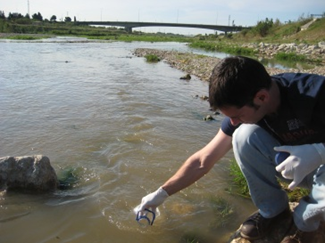 Figure 3:	Example of picture to be included in the report		Source: CETaqua Sin et ut dolupta tesequi dolum que eria dolut audici dolo consequate vendae consequi non porem ipsa commoluptur sed qui que nestiam core nis dolesequis poribus, serero bea nos expliciis quam unt veribus velisqu odicita tecturibus, tem ventore rioratur? Qui inulpa dolume nam, sit molore latur? Di cone laut quias dolessed exernatem repro bera nullaborrum aut fuga. Et autem eliquiderum facepre, aceptat latius prae reperrum esSin et ut dolupta tesequi dolum que eria dolut audici dolo consequate vendae consequi non porem ipsa commoluptur sed qui que nestiam core nis dolesequis poribus, serero bea nos expliciis quam unt veribus velisqu odicita tecturibus, tem ventore rioratur? Qui inulpa dolume nam, sit molore latur? Di cone laut quias dolessed exernatem repro bera nullaborrum aut fuga. Et autem eliquiderum facepre, aceptat latius prae reperrum esReferencesBaumgarten, B., Jährig, J., Reemtsma, T., Jekel, M., (2011). Long term laboratory column experiments to simulate bank ﬁltration: factors controlling removal of sulfamethoxazole. Water Research 45, 211 - 220. Bertelkamp, C.; Reungoat, J.; Cornelissen, E. R.; Singhal, N.; Reynisson, A.J.; van der Hoek, J.P.; Verliefde A.R.D. (2013). Sorption and biodegradation of organic micropollutants during river bank ﬁltration: A laboratory column study. Water Research XXX (2013) I – II.Brandes, O., Nowlan L. and Paris, K. (2008). Going With the Flow? Evolving Water Allocations and the Potential and Limits of Water Markets in Canada. The Conference Board of Canada. Brandes, Oliver and Curran, Deborah (2009). Setting a New Course in British Columbia – Water Governance Reform Options and Opportunities, POLIS Discussion Paper 09-02, Victoria, BC.European Commission 2010: Communicating research for evidence-based policymaking, A practical guide for researchers in socio-economic sciences and humanities; European Commission, Directorate-General for Research, Socio-economic Sciences and Humanities; Publications Office of the European Union, Luxembourg.Hebig ,K. H.; Nödler, K.; Licha, T.; Scheytt, T.J. (2014). Impact of materials used in lab and field experiments on the recovery of organic micropollutants. Science of the Total Environment 473-474 (2014) 125-131.Hillebrand, O.; Musallam, S.; Scherer, L.; Nödler, K.; Licha, T. (2013). The challenge of sample-stabilisation in the era of multi-residue analytical methods: A practical guideline of the stabilization of 46 organic micropollutants in aqueous samples. Science of the Total Environment 454-455 (3013) 289 – 298.Sauchyn, D et al. 2009. Chapter 3. Upland watershed management and global change. Canada's Rocky Mountains and western plains. In: Managing Water Resources in a Time of Global Change. Mountains, Valleys and Flood Plains. Edited by A. Garrido and A. Dinar. Routledge. 32-49. ANNEX A: Additional information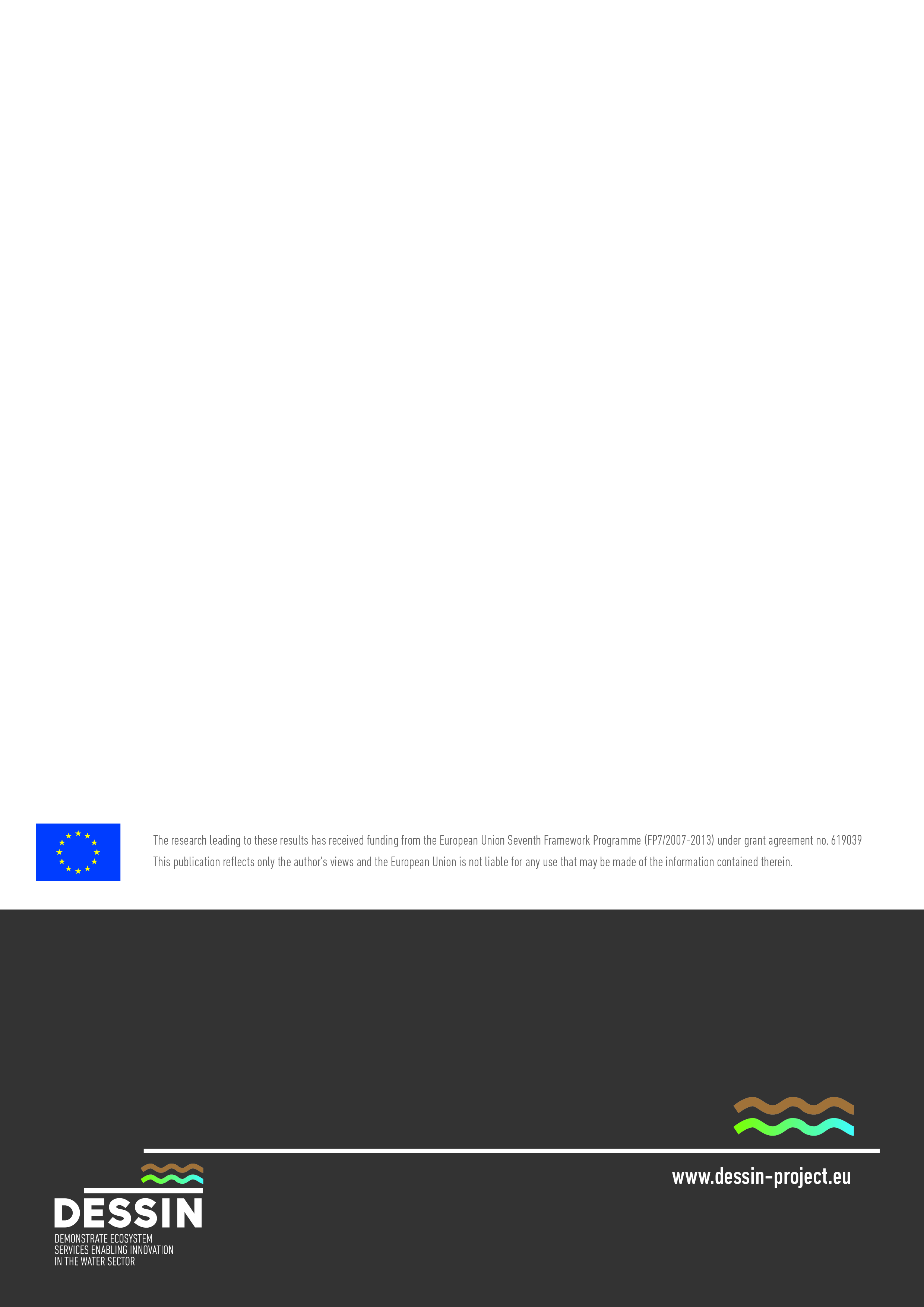 		TITLE OF THE REPORT		TITLE OF THE REPORT		TITLE OF THE REPORTD11.1: TITLE OF THE DELIVERABLE (CALIBRI 11 in capital leters )Subtitle of the deliverable (calibri 11 in lowercase)D11.1: TITLE OF THE DELIVERABLE (CALIBRI 11 in capital leters )Subtitle of the deliverable (calibri 11 in lowercase)D11.1: TITLE OF THE DELIVERABLE (CALIBRI 11 in capital leters )Subtitle of the deliverable (calibri 11 in lowercase)SUMMARYSUMMARYSUMMARYSummarise the objectives, methodology, results and findings achieved.Use Calibri 11. Maximum of 15 Lines of total text. Other important findings can be summarised in the executive summary. Lorem ipsum dolor sit amet, consectetur adipisicing elit, sed do eiusmod tempor incididunt ut labore et dolore magna aliqua. Ut enim ad minim veniam, quis nostrud exercitation ullamco laboris nisi ut aliquip ex ea commodo consequat. Duis aute irure dolor in reprehenderit in voluptate velit esse cillum dolore eu fugiat nulla pariatur. Excepteur sint occaecat cupidatat non proident, sunt in culpa qui officia deserunt mollit anim id est laborum."Lorem ipsum dolor sit amet, consectetur adipisicing elit, sed do eiusmod tempor incididunt ut labore et dolore magna aliqua. Ut enim ad minim veniam, quis nostrud exercitation ullamco laboris nisi ut aliquip ex ea commodo consequat. Duis aute irure dolor in reprehenderit in voluptate velit esse cillum dolore ».Excepteur sint occaecat cupidatat non proident, sunt in culpa qui officia deserunt mollit anim id est laborum."Lorem ipsum dolor sit amet, consectetur adipisicing elit, sed do eiusmod tempor incididunt ut labore et dolore magna aliqua. Ut enim ad minim veniam, quis nostrud exercitation ullamco laboris nisi ut aliquip Excepteur sint occaecat cupidatat non proident, sunt in culpa qui officia deserunt mollit anim id est laborum."Lorem ipsum dolor sit amet, consectetur adipisicing elit, sed do eiusmod tempor incididunt ut labore et dolore magna aliqua. Ut enim ad minim veniam, quis nostrud exercitation ullamco laboris nisi ut aliquip ex ea commodo consequat. Duis aute irure dolor in reprehenderit in voluptate velit esse cillum dolore ».Excepteur sint occaecat cupidatat non proident, sunt in culpa qui officia deserunt mollitSummarise the objectives, methodology, results and findings achieved.Use Calibri 11. Maximum of 15 Lines of total text. Other important findings can be summarised in the executive summary. Lorem ipsum dolor sit amet, consectetur adipisicing elit, sed do eiusmod tempor incididunt ut labore et dolore magna aliqua. Ut enim ad minim veniam, quis nostrud exercitation ullamco laboris nisi ut aliquip ex ea commodo consequat. Duis aute irure dolor in reprehenderit in voluptate velit esse cillum dolore eu fugiat nulla pariatur. Excepteur sint occaecat cupidatat non proident, sunt in culpa qui officia deserunt mollit anim id est laborum."Lorem ipsum dolor sit amet, consectetur adipisicing elit, sed do eiusmod tempor incididunt ut labore et dolore magna aliqua. Ut enim ad minim veniam, quis nostrud exercitation ullamco laboris nisi ut aliquip ex ea commodo consequat. Duis aute irure dolor in reprehenderit in voluptate velit esse cillum dolore ».Excepteur sint occaecat cupidatat non proident, sunt in culpa qui officia deserunt mollit anim id est laborum."Lorem ipsum dolor sit amet, consectetur adipisicing elit, sed do eiusmod tempor incididunt ut labore et dolore magna aliqua. Ut enim ad minim veniam, quis nostrud exercitation ullamco laboris nisi ut aliquip Excepteur sint occaecat cupidatat non proident, sunt in culpa qui officia deserunt mollit anim id est laborum."Lorem ipsum dolor sit amet, consectetur adipisicing elit, sed do eiusmod tempor incididunt ut labore et dolore magna aliqua. Ut enim ad minim veniam, quis nostrud exercitation ullamco laboris nisi ut aliquip ex ea commodo consequat. Duis aute irure dolor in reprehenderit in voluptate velit esse cillum dolore ».Excepteur sint occaecat cupidatat non proident, sunt in culpa qui officia deserunt mollitSummarise the objectives, methodology, results and findings achieved.Use Calibri 11. Maximum of 15 Lines of total text. Other important findings can be summarised in the executive summary. Lorem ipsum dolor sit amet, consectetur adipisicing elit, sed do eiusmod tempor incididunt ut labore et dolore magna aliqua. Ut enim ad minim veniam, quis nostrud exercitation ullamco laboris nisi ut aliquip ex ea commodo consequat. Duis aute irure dolor in reprehenderit in voluptate velit esse cillum dolore eu fugiat nulla pariatur. Excepteur sint occaecat cupidatat non proident, sunt in culpa qui officia deserunt mollit anim id est laborum."Lorem ipsum dolor sit amet, consectetur adipisicing elit, sed do eiusmod tempor incididunt ut labore et dolore magna aliqua. Ut enim ad minim veniam, quis nostrud exercitation ullamco laboris nisi ut aliquip ex ea commodo consequat. Duis aute irure dolor in reprehenderit in voluptate velit esse cillum dolore ».Excepteur sint occaecat cupidatat non proident, sunt in culpa qui officia deserunt mollit anim id est laborum."Lorem ipsum dolor sit amet, consectetur adipisicing elit, sed do eiusmod tempor incididunt ut labore et dolore magna aliqua. Ut enim ad minim veniam, quis nostrud exercitation ullamco laboris nisi ut aliquip Excepteur sint occaecat cupidatat non proident, sunt in culpa qui officia deserunt mollit anim id est laborum."Lorem ipsum dolor sit amet, consectetur adipisicing elit, sed do eiusmod tempor incididunt ut labore et dolore magna aliqua. Ut enim ad minim veniam, quis nostrud exercitation ullamco laboris nisi ut aliquip ex ea commodo consequat. Duis aute irure dolor in reprehenderit in voluptate velit esse cillum dolore ».Excepteur sint occaecat cupidatat non proident, sunt in culpa qui officia deserunt mollitDELIVERABLE NUMBERDELIVERABLE NUMBERWORK PACKAGED12.4D12.4WP12.3LEAD BENEFICIARYLEAD BENEFICIARYDELIVERABLE AUTHOR(S)KWR Water Reseach InstituteKWR Water Reseach InstituteRossanne Smith (KWR)Rafael Muñoz (Organisation A)Ahmed Babbad (Organisation B)QUALITY ASSURANCEQUALITY ASSURANCEQUALITY ASSURANCERossanne SmithRafael MuñozRossanne SmithRafael MuñozOrganisation COrganisation DPLANNED DELIVERY DATEPLANNED DELIVERY DATEACTUAL DELIVERY DATE31/01/201431/01/201425/07/2014DISSEMINATION LEVEL□  PU = Public □  PP = Restricted to other programme participants □  RE = Restricted to a group specified by the consortium.                Please specify: _____________________________□  CO = Confidential, only for members of the consortium □  PU = Public □  PP = Restricted to other programme participants □  RE = Restricted to a group specified by the consortium.                Please specify: _____________________________□  CO = Confidential, only for members of the consortium SystemGoodsServicesAgricultural ecosystemsFood cropsFibre cropsCrop genetic resourcesFlowersMaintain limited watershed functions (infiltration, flow control, partial soil protection)Provide habitat for birds, pollinators and soil organisms important to agricultureUses atmospheric carbon to form plant materialProvide employmentProvide land for absorption of treated wastewaterCoastal ecosystemsFish and shellfishFish-meal (animal feed)SeaweedsGenetic resourcesProvide moderate storm impact protection (mangroves, barrier islands)Provide wildlife (marine and terrestrial) habitatMaintain biodiversityDilute and treat wastes, including wastewaterProvide harbours and transportation routesProvide human habitatProvide employmentContribute to aesthetic beauty and provide recreationFreshwater ecosystemsDrinking and irrigation waterFishHydro-electricityWatercressGenetic resourcesRecreationBuffer water flow (control timing and volume)Dilute and carry away wastes, including wastewaterCycle nutrientsMaintain biodiversityProvide aquatic habitatProvide transportation corridorProvide employmentContribute to aesthetic beauty and Provide recreation